ReadingRead the text and answer the questions. Write T or F at the end of each question/statement. I like to go to the sports center. I go there every weekend. At the sports center, you can do many things. For example, you can play golf or tennis. There is a pool, so you can also swim or relax by the pool. There is a beach next to the sports center. You can swim, water-ski, or windsurf in the ocean. You can also sail on windy days. There aren’t any fish near the beach, so you can’t snorkel. When I go to the sports center, I like to play volleyball on the beach. I also like to jog on the beach. I can’t swim well, so I don’t like to water-ski or windsurf.At the sports center, you can do many things.		(		)You can swim in the pool or in the ocean.		(		)People can windsurf in the pool.		(		)You can sail on windy days in the ocean.		(		)GrammarChoose the best answer to fill in the blank in each question.Who _____ that girl?a. am			b. is				c. are 			d. i  John: _____ your friend?			- Adnan: He is in the restaurant.a. How’s		b. What’s			c. When’s		d. Where’s It _____ a beautiful day today.a. is 			b. are				c. not	 		d. am  _____ in that new TV film? 	a. He acting		b. He is acting			c. Is acting 		d. Is he acting	What is he eating ?				- he's ________ an apple .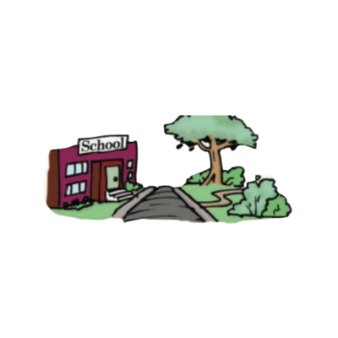 a. eat	 		b. is eat		  	c. eating  		d. ate 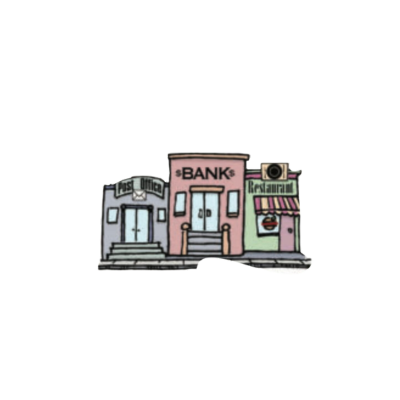 Use ( across from – next to – between )The park is ____________________ the school . 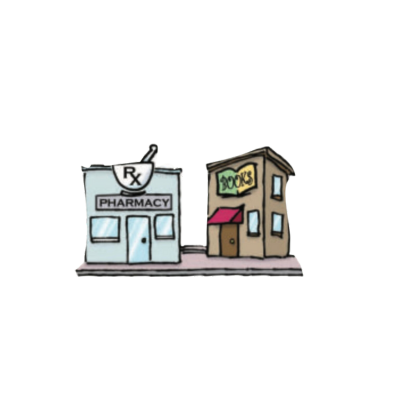 The bank is ______________ the post office and the restaurant .The pharmacy is ______________ the bookstore .Write the imperative sentence.  Will you clean up this mess? ________________________________________Why aren’t you eating your vegetables?	_______________________________You can’t take photographs. _________________________________________Vocabulary Choose the best answer to fill in the blank in each question.Thank you !a. You’re welcome.	b. He’s from Muscat.		c. That’s all right.	d. Hi What is your country ?a. Fine thank you 	b. I'm 13 years old		c. Nice to meet you	d. I'm from Saudi Arabia 	Many young people traveling around the world are ________ .a. old people 		b. backpackers	 		c. teachers		d. business men What is Ali doing ?				- He’s _______ soup .a. making	 	b. breaking			c. writing 		d. talking	________ sometimes use webcams in the classroom.a. Students 		b. Teachers 	 		c. Farmers		d. business menWrite the correct word under the picture.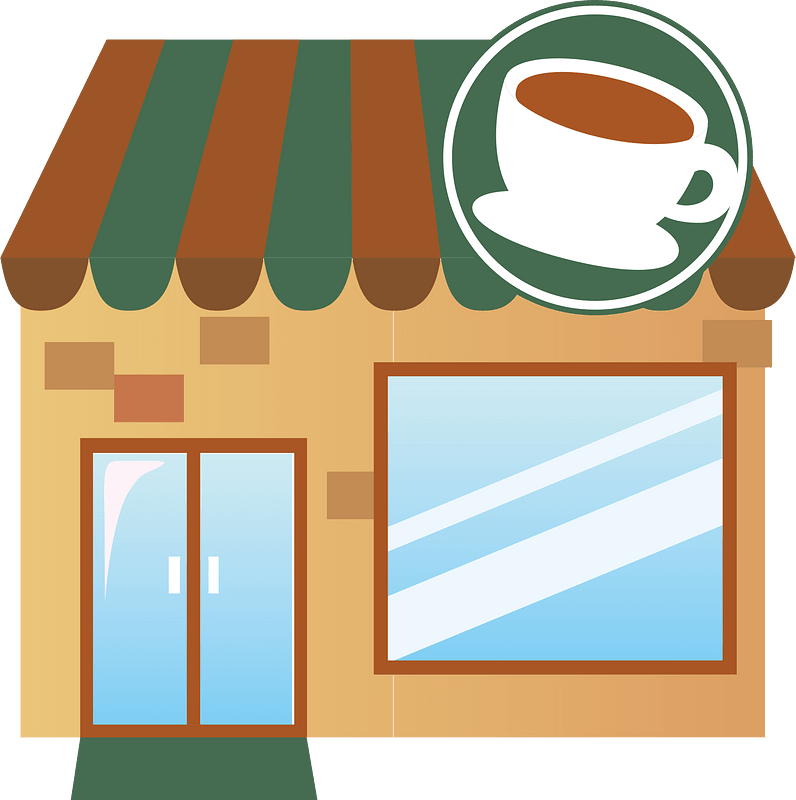 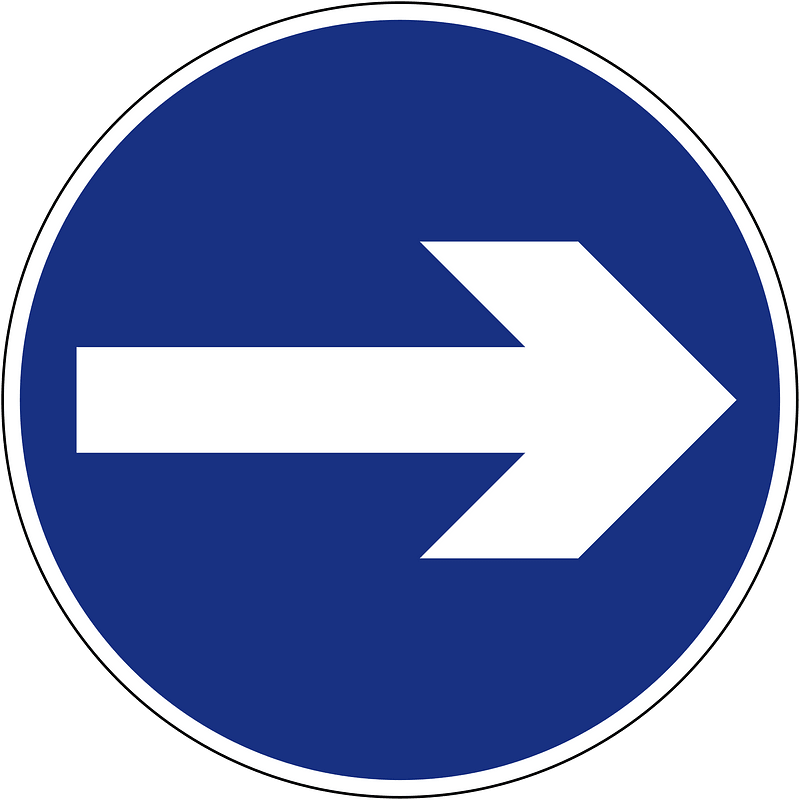 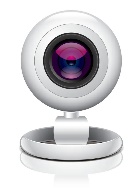 Choose the correct letter. See you tomorr…..w.   ( o – y – r ) I don't he….r anything.   ( t – a – r )